Anexo 2Derechos de AutorEn términos de la Ley Federal del Derecho de Autor y la Ley Federal de Protección de Datos Personales en Posesión de los Particulares (Anexo 3), Yo _________________, por medio de la presente OTORGO mi autorización al Sindicato Nacional de Trabajadores de la Educación para el uso,  la publicación, comunicación pública, edición, promoción y difusión de mi trabajo en la práctica docente, documentado para participar en la Convocatoria “COMPARTE TU EXPERIENCIA: TODAS Y TODOS EN LA ESCUELA. BUENAS PRÁCTICAS E INNOVACIÓN EN LA DOCENCIA”, titulado: ______________________________________________, en la cual describo experiencias, prácticas, innovaciones y/o testimonios, por lo que, en este acto autorizo el uso de mi imagen y/o fotografía(s); las anteriores autorizaciones, pueden ser utilizadas por el SNTE en territorio nacional y/o el extranjero, por cualquier medio impreso, electrónico, vía red de cómputo o cualquier otro medio conocido o por conocerse, por lo tanto el SNTE es libre de utilizar, reproducir, publicar, difundir, transmitir, editar, retransmitir, mostrar públicamente, crear obras derivadas de toda la experiencia docente presentada, así como cualquier comentario, opinión, exhibición, plática, propuesta, exposición que pudiera haber realizado mientras desarrollaba y/o grababa la misma.La presente autorización es voluntaria y gratuita a favor del SNTE, durante cinco años a partir de su firma. Declaro que soy mayor de edad, en uso de mis facultades físicas, mentales y legales.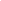 En la Ciudad de ________, _________ a ___ del mes de ________ del 202_.Nota: Respecto a las evidencias fotográficas, el(los) participante(s)  deberá(n) tener la autorización correspondiente de acuerdo a lo establecido en la Convocatoria. 